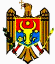 COMISIA NAŢIONALĂ A PIEŢEI FINANCIAREH O T Ă R Â R Eprivind aprobarea Metodologiei de calculare şi de aplicare a primelorde asigurare de bază şi a coeficienţilor de rectificare aferenţi asigurăriiobligatorii de răspundere civilă auto internă şi externănr. 31/2  din  15.06.2023 (în vigoare 27.06.2023) Monitorul Oficial al R. Moldova nr. 216-219 art. 623 din 27.06.2023* * *ÎNREGISTRAT:Ministerul Justiţieial Republicii Moldovanr.1801 din 22 iunie 2023Ministră ______ Veronica MIHAILOV-MORARUÎn temeiul prevederilor art.12 alin.(4) şi alin.(5) din Legea nr.106/2022 privind asigurarea obligatorie de răspundere civilă auto pentru pagube produse de vehicule (Monitorul Oficial al Republicii Moldova, 2022, nr.129-133, art.239), Comisia Naţională a Pieţei FinanciareHOTĂRĂŞTE:1. Se aprobă Metodologia de calculare şi de aplicare a primei de asigurare de bază şi a coeficienţilor de rectificare aferenţi asigurării obligatorii de răspundere civilă auto internă şi externă (se anexează).2. Se abrogă punctul 1 şi anexa nr.1 din Hotărârea Comisiei Naţionale a Pieţei Financiare nr.57/13/2018 cu privire la primele de asigurare obligatorie de răspundere civilă auto (Monitorul Oficial al Republicii Moldova, 2019, nr.76-85, art.416), înregistrată la Ministerul Justiţiei al Republicii Moldova cu nr.1422 în data de 21 februarie 2019.3. Prezenta Hotărâre intră în vigoare din data publicării în Monitorul Oficial al Republicii Moldova.Aprobatăprin Hotărârea Comisiei Naţionalea Pieţei Financiarenr.31/2 din 15.06.2023METODOLOGIAde calculare şi de aplicare a primei de asigurarede bază şi a coeficienţilor de rectificare aferenţiasigurării obligatorii de răspunderecivilă auto internă şi externăI. DISPOZIŢII GENERALE1. Metodologia de calculare şi de aplicare a primei de asigurare de bază şi a coeficienţilor de rectificare aferenţi asigurării obligatorii de răspundere civilă auto internă şi externă (în continuare – Metodologie) stabileşte modalitatea unică de calculare şi aplicare a primei de asigurare de bază şi a coeficienţilor de rectificare, utilizând Baza de date statistice, sistematizată conform anexei la prezenta Metodologie.2. În sensul prezentei Metodologii se definesc următoarele noţiuni de bază:coeficient de rectificare – coeficient calculat prin metode actuariale şi care stabileşte cuantumul riscului în funcţie de un anumit factor de risc;daune mari – 1 la sută din numărul total de cazuri asigurate cu cea mai mare valoare a daunelor/despăgubirilor plătite;expunere la risc – perioadă de timp (exprimată în ani) de valabilitate a poliţelor într-un an calendaristic;factor de încărcare – adaos la prima de risc estimată, destinat pentru acoperirea cheltuielilor societăţii de asigurare, a marjei de profit şi a efectelor aplicării sistemului bonus-malus în cazul contractelor de asigurare obligatorie RCA internă;factor de risc – factor care are influenţă asupra cuantumului riscului;factor de trend – factor determinat prin metode de trend (statistico-econometrice de regresie) de estimare a tendinţelor unei variabile;frecvenţă estimată a daunelor – număr de daune pentru o poliţă-an expusă la risc;marjă de risc – adaos la prima pură, destinat să atenueze variaţia riscului;primă de risc estimată – prima pură la care se adaugă marja de risc;primă pură – prima care acoperă costul riscului asigurat, fără a lua în calcul marja de risc sau cheltuielile societăţii de asigurare;teoria credibilităţii – metodă de ajustare a rezultatelor calculelor, aplicată pentru atenuarea/nivelarea variaţiilor mari, care apar ca efect al insuficienţei informaţiilor statistice utilizate în calcul.3. Prima de asigurare de bază şi coeficienţii de rectificare prevăzuţi în prezenta Metodologie se stabilesc utilizând:1) sistemul informaţional unic, prevăzut la art.6 alin.(1) lit.b) din Legea nr.106/2022 privind asigurarea obligatorie de răspundere civilă auto pentru pagube produse de vehicule (în continuare – Legea nr.106/2022);2) registrul de evidenţă a contractelor de asigurare, prevăzut la art.42 alin.(2) din Legea nr.106/2022;3) registrul de evidenţă a daunelor achitate şi declarate, dar nesoluţionate ţinut de către societăţile de asigurare;4) informaţia privind rata medie anuală a inflaţiei, conform surselor oficiale ale Biroul Naţional de Statistică al Republicii Moldova;5) informaţia privind distribuţia portofoliului istoric de poliţe subscrise pe clase bonus-malus.4. Societăţile de asigurare licenţiate să desfăşoare activitatea de asigurare obligatorie răspundere civilă auto (în continuare – RCA), prezintă autorităţii de supraveghere anual, până la data de 15 februarie a anului în curs, Baza de date statistice (exceptând dublarea contractelor reperfectate/modificate şi dublarea dosarelor de daune, pentru care se efectuează plăţi suplimentare sau se includ valori negative), conform anexei la Metodologie, după cum urmează:1) baza de date statistice în format Microsoft Excel se prezintă pentru anul precedent, confirmată oficial prin scrisoare cu semnătura electronică calificată, aplicată de conducătorul organului executiv al societăţii de asigurare;2) societăţile de asigurare care au o activitate mai mică de 5 ani prezintă baza de date statistice pentru întreaga perioadă de activitate.5. În sensul art.12 alin.(13) din Legea nr.106/2022, informaţia statistică suficientă la asigurarea obligatorie RCA internă şi externă se consideră:1) deţinerea tuturor datelor aferente coeficienţilor de rectificare; şi/sau2) satisfacerea cumulativă a următoarelor condiţii:a) perioada minimă de activitate de cel puţin 5 ani consecutivi;b) numărul minim anual (pentru fiecare an luat în calcul) al daunelor aferente poliţelor expuse la risc pentru asigurarea obligatorie RCA internă şi externă (pentru fiecare zonă), de 300 unităţi.6. Autoritatea de supraveghere, cel puţin o dată pe an, în baza datelor statistice generalizate la nivelul pieţei pentru cel puţin ultimii 5 ani consecutivi, prezentate potrivit pct.4, calculează în baza Metodologiei şi publică în Monitorul Oficial al Republicii Moldova primele de referinţă şi valoarea primelor de asigurare de bază şi a coeficienţilor de rectificare aferenţi asigurării obligatorii RCA internă şi externă.7. Prima de referinţă se calculează ca produsul dintre prima de asigurare de bază şi coeficienţii de rectificare, la care, ulterior, se aplică sistemul bonus-malus, stabilit în conformitate cu actele normative.8. Actuarul societăţii de asigurare calculează, în conformitate cu prezenta Metodologie, prin metode actuariale, prima de asigurare de bază şi coeficienţii de rectificare pentru factorii de risc, în baza informaţiilor statistice (la nivelul societăţii de asigurare) privind numărul poliţelor de asigurare expuse la risc, numărul daunelor plătite, valoarea daunelor plătite, valoarea daunelor declarate, dar nesoluţionate şi prognoza evoluţiei numărului poliţelor şi a valorii daunelor, conform anexei. Valoarea primelor de asigurare de bază urmează a fi ajustată la un factor de trend, care va lua în consideraţie evoluţia şi tendinţa de-a lungul timpului a primelor.9. Actuarul poate aplica metodele de trend (dezvoltate şi argumentate în raportul actuarial) pe baza seriilor cronologice pentru determinarea primei de asigurare de bază, selectând rezultatul final în funcţie de situaţia financiară a societăţii de asigurare (aplicarea interpolărilor valorilor primelor de bază sau selectarea valorii maxime).II. PRIMA DE ASIGURARE DE BAZĂ10. Prima de asigurare de bază pentru asigurarea de RCA internă, pentru o unitate de transport, pe o perioadă de 12 luni, se calculează după formula: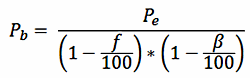 unde:Pb – prima de asigurare de bază pentru asigurarea obligatorie RCA internă;Pe – prima de risc estimată pentru asigurarea obligatorie RCA internă, calculată conform pct.13;f – cota factorului de încărcare în prima de asigurare de bază aferentă cheltuielilor şi marjei de profit a societăţii de asigurare pentru asigurarea obligatorie RCA internă, exprimată în procente şi stabilită conform pct.45;β – cota factorului de încărcare în prima de asigurare de bază aferentă sistemului bonus-malus, exprimată în procente şi calculată conform pct.11.11. Cota factorului de încărcare în prima de asigurare de bază aferentă sistemului bonus-malus (β) se calculează după formula: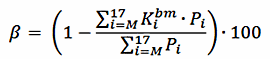 unde:– coeficientul bonus-malus stabilit pentru fiecare clasă i bonus-malus (i=M,1,…,17);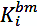 Pi – numărul de poliţe de asigurare subscrise la asigurarea obligatorie RCA internă pentru ultimul an calendaristic utilizat la calculul primei de asigurare de bază şi a coeficienţilor de rectificare.12. Prima de asigurare de bază pentru asigurarea obligatorie RCA externă, pentru o unitate de transport, pe o perioadă de 12 luni, se calculează după formula: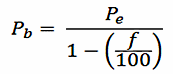 unde:Pb – prima de asigurare de bază pentru asigurarea obligatorie RCA externă;Pe – prima de risc estimată pentru asigurarea obligatorie RCA externă, calculată conform pct.13;f – cota factorului de încărcare în prima de asigurare de bază aferentă cheltuielilor şi marjei de profit a societăţii de asigurare pentru asigurarea obligatorie RCA externă, exprimată în procente şi stabilită conform pct.46.13. Prima de risc estimată se calculează ca suma primei pure şi a marjei de risc, ţinând cont de rata inflaţiei, după formula: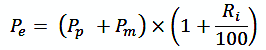 unde:Pe – prima de risc estimată;Pp – prima pură;Pm – marja de risc;Ri – rata inflaţiei.14. Prima pură se calculează ca produsul dintre frecvenţa daunelor şi dauna medie estimată, conform următoarei formule: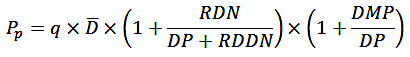 unde:Pp – prima pură;q – frecvenţa daunelor;– dauna medie estimată;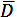 DP – valoarea daunelor plătite în perioada de calcul, inclusiv valoarea daunelor mari;RDDN – valoarea totală a rezervelor de daune declarate, dar nesoluţionate la sfârşitul ultimului an de calcul;RDN – valoarea totală a rezervelor de daune neavizate la sfârşitul ultimului an de calcul;DMP – valoarea totală a daunelor mari plătite aferente cazurilor de asigurare excluse din calculul valorii medii a daunelor şi al varianţei daunelor.15. Preventiv iniţierii calculării frecvenţei daunelor şi a daunei medii, se realizează următoarele:1) se exclud din calculul numărului de poliţe-an expuse la risc poliţele care nu reprezintă relevanţă economică, astfel încât să se excludă majorarea nejustificată a numărului de poliţe-an expuse la risc (de exemplu: o poliţă se înregistrează de mai multe ori în baza de date, ca efect al modificării unor componente ale poliţei, în timp ce perioada de valabilitate a poliţei rămâne constantă şi se repetă pentru fiecare înregistrare);2) se însumează valoarea daunelor la nivel de caz asigurat, în cazul plăţii despăgubirii de asigurare în mai multe rate înregistrate în registrul de daune sau în cazul înregistrării altor situaţii care au ca efect apariţia mai multor înscrieri în registrul de daune aferente aceluiaşi caz asigurat (corectări de sume, alte componente ale daunelor etc.).16. Frecvenţa daunelor se calculează după următoarea formulă: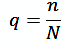 unde:q – frecvenţa daunelor;n – numărul de daune aferente poliţelor expuse la risc, care se calculează prin formula:n = np + ndunde:np – numărul daunelor plătite aferente poliţelor expuse la risc, inclusiv numărul de daune mari plătite;nd – numărul daunelor declarate, dar nesoluţionate la sfârşitul ultimului an de calcul, aferente poliţelor expuse la risc, inclusiv numărul de daune mari declarate, dar nesoluţionate;N – numărul de poliţe-an expuse la risc, calculat ca raportul dintre numărul total de zile pe poliţele care sunt valabile în anul de gestiune şi 365 zile.17. Dauna medie estimată se calculează după formula: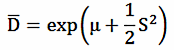 unde:– dauna medie estimată;exp (X) – valoarea funcţiei exponenţiale în punctul 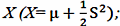 μ – valoarea medie a daunelor plătite, care se determină după formula: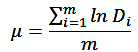 unde:Di – valoarea daunei plătite aferentă cazului asigurat i, fără considerarea valorilor aferente daunelor mari;m – numărul de cazuri asigurate plătite, fără considerarea numărului de daune mari;S2 – varianţa care se determină după formula: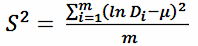 18. Pentru calculele realizate de actuarul societăţii de asigurare, valoarea RDDN şi RDN este echivalentă cu valoarea înregistrată în situaţiile financiare ale societăţii de asigurare, iar pentru calculele aferente primei de referinţă realizate de autoritatea de supraveghere, valoarea RDDN este echivalentă cu valoarea totală pe piaţă a RDDN, înregistrată în situaţiile financiare ale societăţilor de asigurare, iar valoarea RDN se determină conform metodei actuariale, bazate pe triunghiurile de dezvoltare a daunelor (metoda Chain-Ladder), după cum urmează:unde:d(i,j) – valorile daunelor plătite în perioada anilor de dezvoltare (j) şi aferente cazurilor asigurate produse în perioada anilor de origine (i).1) se determină valoarea daunelor pentru fiecare an de origine, datele cumulate fiind prezentate conform tabelului de dezvoltare de mai jos:unde: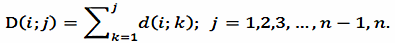 unde:R(i,j) – valorile rezervelor de daune declarate, dar nesoluţionate, aflate în sold la sfârşitul perioadei anilor de dezvoltare şi aferente cazurilor asigurate produse în perioada anilor de origine.unde:X(i,j) = D(i,j) + R(i,j)2) se determină factorii de dezvoltare ca indici de modificare sub formă de coeficienţi: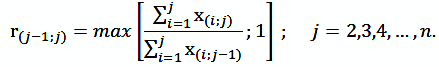 3) în cazul insuficienţei informaţiilor/datelor, pentru asigurarea unei probabilităţi de încredere estimărilor obţinute, se admite corecţia factorilor de dezvoltare şi determinarea lor prin alte metode de calcul, stabilite de actuar şi argumentate în raportul actuarial;4) folosind factorii de dezvoltare, se estimează daunele nelichidate cumulate pentru fiecare an de origine şi se completează tabelul run-off cu valorile obţinute: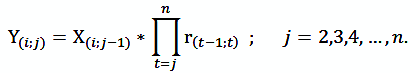 5) se determină valoarea daunelor neavizate: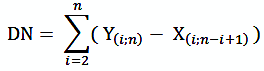 unde:DN – valoarea daunelor neavizate.19. Pentru a obţine rezultate mai precise de dezvoltare a daunelor, se recomandă efectuarea unei analize bazate pe regresie şi pe aplicarea aşa-numitului factor de "coadă", pentru a ţine cont de evoluţia daunelor plătite în afara triunghiurilor.20. Marja de risc se calculează după formula: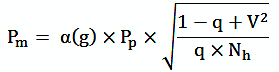 unde:α(g) – coeficientul de siguranţă, stabilit pe baza repartiţiei normale în funcţie de probabilitatea g, cu care se garantează rezultatele (conform tabelului Gauss-Laplace);Pp – prima pură;q – frecvenţa daunelor;V – coeficientul variaţiei daunelor totale.Nh – numărul de poliţe-an expuse la risc pentru anul următor pentru care se calculează prima de asigurare de bază şi se determină după formula: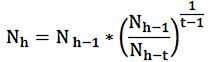 unde:t – 5,6, ... , n (perioada precedentă în baza căreia se estimează numărul poliţelor-an expuse la risc).21. Coeficientul variaţiei daunelor totale se calculează după formula: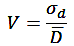 unde:– abaterea medie pătratică a daunelor;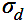 – dauna medie estimată.22. Abaterea medie pătratică se calculează după formula: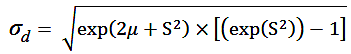 III. COEFICIENŢII DE RECTIFICARE PENTRUASIGURAREA OBLIGATORIE RCA INTERNĂ23. Coeficienţi de rectificare care se aplică la prima de asigurare de bază pentru asigurarea obligatorie RCA internă sunt următorii:24. Valoarea coeficienţilor de rectificare se calculează pornind de la raţionamentul de calculare a primei pure stabilite la pct.14, aplicat pentru fiecare factor de risc. În condiţiile în care rezultatul aplicat denotă valori neordinare ale coeficienţilor aferenţi factorilor de risc, se admite aplicarea metodelor stohastice/de regresie şi a teoriei credibilităţii pentru atenuarea/nivelarea variaţiilor mari, fiind argumentată utilizarea acestora în raportul actuarial.25. Coeficienţii de rectificare se calculează ca raportul dintre prima pură obţinută în funcţie de factorii de risc, conform clasificărilor nominalizate la pct.26 – 29, 41 şi 42, şi valoarea primei pure totale per categoriile de vehicule.26. Coeficientul de rectificare K1 se stabileşte în funcţie de categoria vehiculului, capacitatea motorului, numărul de locuri sau masa totală a vehiculului, după cum urmează:27. Coeficientul de rectificare K2 se stabileşte în funcţie de intensitatea traficului auto în anumite teritorii de utilizare a vehiculului. Pentru persoane fizice, teritoriul de utilizare se stabileşte de către societatea de asigurare la încheierea contractului potrivit domiciliului indicat în buletinul de identitate al asiguratului, iar pentru persoane juridice, teritoriul de utilizare se stabileşte în conformitate cu adresa juridică a acestora. În sensul prezentei Metodologii, se stabileşte următoarea clasificare:1) municipiul Chişinău, raioanele Hînceşti, Orhei, Străşeni, Ialoveni, Anenii Noi şi Criuleni;2) alte localităţi decât cele prevăzute la lit.a).28. Coeficientul de rectificare K3 se stabileşte în funcţie de statutul juridic al asiguratului şi se clasifică după cum urmează:29. Coeficientul de rectificare K4 se stabileşte în funcţie de vârsta şi de vechimea în conducere a asiguratului şi se aplică la încheierea contractelor încheiate de către persoanele fizice. Vechimea în conducere se stabileşte conform permisului de conducere sau informaţiei din Registrul de stat al conducătorilor de vehicule şi se clasifică după cum urmează:30. Coeficientul de rectificare K5 se aplică pentru vehiculele înmatriculate în străinătate şi utilizate temporar pe teritoriul Republicii Moldova şi este egal cu 3.31. Coeficientul de rectificare K6 se stabileşte în funcţie de termenul asigurării, conform art.9 alin.(21) şi alin.(3) din Legea nr.106/2022, în cazul încheierii contractului de asigurare pentru o perioadă mai mică de 12 luni, dar nu mai mică de 30 de zile şi constituie:32. Coeficientul bonus-malus (Kbm) se aplică conform actelor normative în vigoare. Pentru solicitantul asigurării al cărui vehicul este înmatriculat în străinătate şi utilizat temporar pe teritoriul Republicii Moldova, coeficientul bonus-malus (Kbm) constituie 1.33. Coeficientul aferent gestionării cheltuielilor de achiziţie Kgc se stabileşte şi se aplică, individual, de societatea de asigurare în cazul încheierii contractelor de asigurare pentru categoriile de vehicule taxi şi troleibuze, fără a fi achitate cheltuielile de achiziţie.34. Coeficientul aferent procedurii decontării directe Kdd, se stabileşte şi se aplică, individual, de către societatea de asigurare, cu condiţia întrunirii condiţiilor prevăzute la art.31 din Legea nr.106/2022.35. Coeficienţii specificaţi la pct.33 şi 34 se aplică, individual, în cazurile nominalizate, la prima de asigurare stabilită la pct.36. În caz că aceşti coeficienţi nu se aplică, valoarea lor este egală cu 1.36. Prima de asigurare pentru vehiculele înmatriculate în Republica Moldova, se stabileşte de către societatea de asigurare, de comun acord cu asiguratul, după formula:Pa = Pb × K1 × K2 × K3 × K4 × K6 × Kbm× Kgc × Kddunde:Pa – prima de asigurare;Pb – prima de asigurare de bază;K – coeficienţi de rectificare (K4 - se aplică în cazul persoanelor fizice, Kgc şi Kdd - se aplică conform pct.35).37. Prima de asigurare pentru vehiculele înmatriculate în afara Republicii Moldova se stabileşte de către societatea de asigurare după formula:Pa = Pb × K1 × K5 × K638. Prima de asigurare pentru remorci şi semiremorci se calculează prin aplicarea la prima de asigurare obligatorie a vehiculului care tractează remorca sau semiremorca a coeficientului unic egal cu 0,2 la asigurarea obligatorie de răspundere civilă auto internă şi 0,1 la asigurarea obligatorie de răspundere civilă auto externă – toate zonele.IV. COEFICIENŢII DE RECTIFICARE PENTRUASIGURAREA OBLIGATORIE RCA EXTERNĂ39. Prima de asigurare de bază pentru asigurarea obligatorie de răspundere civilă auto externă se stabileşte separat pentru Zona 1 (Ucraina şi Belarus), Zona 2 (Ucraina, Belarus şi Federaţia Rusă) şi Zona 3 (toate ţările Sistemului Internaţional de Asigurări "Carte Verde").40. Coeficienţii de rectificare care se aplică la prima de asigurare de bază pentru asigurarea obligatorie de răspundere civilă auto externă sunt următorii:41. Coeficientul de rectificare K1v se stabileşte în funcţie de categoria vehiculului, numărul de locuri sau masa totală a vehiculului.42. Coeficientul de rectificare K2v, în funcţie de termenul asigurării, se stabileşte în cazul încheierii contractului de asigurare pentru o perioadă mai mică de 12 luni, fiind indicat în tabelul de mai jos:43. Prima de asigurare obligatorie RCA externă se calculează după formula:Pa = Pb * K1v × K2v,unde:Pa – prima de asigurare;K – coeficientul de rectificare.44. Prima de asigurare de bază pentru asigurarea obligatorie RCA externă se stabileşte în euro. Prima de asigurare se încasează de la persoana asigurată în lei moldoveneşti, conform cursului stabilit de Banca Naţională a Moldovei, la data efectuării plăţii.V. COTA FACTORULUI DE ÎNCĂRCARE ÎN PRIMA DEASIGURARE AFERENTĂ ASIGURĂRII OBLIGATORIIRCA INTERNĂ ŞI EXTERNĂ45. Cota factorului de încărcare în prima de asigurare de bază aferentă cheltuielilor şi marjei de profit a societăţii de asigurare pentru asigurarea obligatorie RCA interne include:1) Cheltuielile societăţii de asigurare – de la 25 la sută, din care:a) plăţi şi contribuţii potrivit actelor normative;b) cheltuieli, altele decât cele prevăzute la lit.a).2) Marja de profit – de la 5 la sută la 10 la sută.46. Cota factorului de încărcare în prima de asigurare de bază aferentă cheltuielilor şi marjei de profit a societăţii de asigurare pentru asigurarea obligatorie RCA externe include:1) Cheltuielile societăţii de asigurare – de la 25 la sută, din care:a) plăţi şi contribuţii potrivit actelor normative;b) cheltuieli, altele decât cele prevăzute la lit.a).2) Marja de profit – de la 5 la sută la 10 la sută.47. Autoritatea de supraveghere, la determinarea cotei factorului de încărcare în prima de referinţă aferentă asigurării obligatorii RCA internă şi externă, utilizează informaţia prezentată de către societăţile de asigurare în Raportul privind rezultatul tehnic determinat la asigurarea RCA şi "Carte Verde".VI. MODUL DE APLICARE A PRIMEI DE ASIGURARE DEBAZĂ ŞI A COEFICIENŢILOR DE RECTIFICARE AFERENŢIASIGURĂRII OBLIGATORII RCA INTERNĂ ŞI EXTERNĂ48. Societăţile de asigurare stabilesc, cel puţin o dată pe an, primele de asigurare de bază şi coeficienţii de rectificare aferenţi asigurării obligatorii RCA internă şi externă, conform calculelor actuariale interne şi în corespundere cu prezenta Metodologie.49. Societăţile de asigurare prezintă, anual, spre examinare autorităţii de supraveghere, până la punerea în aplicare, informaţia privind primele de asigurare de bază şi coeficienţii de rectificare aferenţi asigurării obligatorii RCA internă şi externă, însoţită de raportul actuarial, confirmat prin semnătura electronică calificată a actuarului societăţii de asigurare. Setul de documente se prezintă în formă electronică în termen de până la 10 zile calendaristice din momentul publicării primei de referinţă.50. Raportul actuarial indicat la pct.49 va conţine, cel puţin, următoarele:1) confirmarea corectitudinii tuturor datelor care au stat la baza calculului primei de asigurare de bază şi al coeficienţilor de rectificare (rezerve tehnice, daune achitate şi poliţe-an expuse la risc);2) metodele actuariale, ipotezele utilizate şi fundamentarea acestora;3) modalitatea de stabilire a primei de asigurare de bază şi a coeficienţilor de rectificare, respectiv o analiză pe fiecare componentă şi pe fiecare segment de risc, din care să reiasă adecvarea:a) primei de risc estimate;b) factorului de încărcare destinat pentru acoperirea cheltuielilor societăţii de asigurare, a marjei de profit şi a efectelor aplicării sistemului bonus-malus;c) coeficienţilor de rectificare.51. Societăţile de asigurare sunt responsabile de corectitudinea, veridicitatea şi actualitatea informaţiei prezentate atât autorităţii de supraveghere, cât şi actuarilor, precum şi sunt obligate să notifice autoritatea de supraveghere asupra erorilor depistate în datele prezentate anterior, pentru toate perioadele gestionare în care acestea au fost comise sau pentru care au avut un impact.52. Societatea de asigurare notifică autoritatea de supraveghere cu privire la stabilirea sau modificarea (prin ajustarea factorului de încărcare) primelor de asigurare de bază, în cazul în care aceasta:1) obţine/redobândeşte dreptul de a emite poliţe/certificate de asigurare obligatorie RCA internă şi/sau externă;2) înregistrează o rată operaţională combinată ce depăşeşte 100 la sută pentru ultimele două perioade de raportare consecutive (calculată pentru ultimele 12 luni) de la ultima modificare a primei de asigurare de bază, cu excepţia situaţiei în care societatea de asigurare prezintă dovezi motivate, precum că înregistrarea unei rate operaţionale combinate de peste 100 la sută este determinată de influenţa unor daune mari, care nu denotă caracter sistematic;3) constată temei de modificare a primei de asigurare de bază, reieşind din prognozele şi analizele economico-financiare privind eficienţa activităţii de asigurare obligatorie de răspundere civilă auto în baza ultimelor două perioade de raportare consecutive.53. În cazul prevăzut la pct.52, notificarea va fi însoţită de o notă explicativă, cu detalierea procedurilor efectuate şi a rezultatelor obţinute, confirmată prin semnătura electronică calificată a actuarului societăţii de asigurare.54. În termen de până la 30 zile de la data primirii setului complet de documente, în conformitate cu pct.49, 50 şi 52, autoritatea de supraveghere examinează primele de asigurare de bază şi coeficienţii de rectificare pentru factorii de risc aferenţi asigurării obligatorii RCA internă şi externă.55. Dacă în perioada examinării primelor de asigurare de bază şi coeficienţilor de rectificare, depuse în conformitate cu pct.49, au intervenit modificări, societatea de asigurare este obligată să informeze despre aceasta autoritatea de supraveghere şi să prezinte documentele sau informaţiile ajustate în acest sens.56. În cazul constatării unor neconcordanţe dintre elementele aferente primei de asigurare de bază şi valorile acesteia care au tangenţe cu rapoartele specializate prezentate autorităţii de supraveghere de către societatea de asigurare, autoritatea de supraveghere restituie setul de documente, pentru efectuarea unor calcule suplimentare, informând în scris societatea de asigurare.57. În cazurile specificate la pct.55 şi 56, precum şi în condiţiile necesităţii solicitării unor informaţii suplimentare sau întru înlăturarea neconcordanţelor identificate de autoritatea de supraveghere, autoritatea de supraveghere poate stabili, cu informarea societăţii, un termen mai mare decât cel specificat de 30 zile, dar care nu va depăşi 90 de zile în condiţiile Codului administrativ. În acest caz, societatea de asigurare aplică valoarea maximă dintre prima de asigurare de bază şi coeficienţii de rectificare (prezentate în anul anterior) şi prima de referinţă.58. Societatea de asigurare care nu prezintă setul de documente şi/sau baza de date statistice ori prezintă documentele şi/sau baza de date statistice ce conţine date eronate sau incomplete şi/sau nu se încadrează în termenele de prezentare a acestora sau nu deţine date statistice suficiente conform prezentei Metodologii, aplică prima de referinţă pentru o perioada stabilită, dar care nu va depăşi un an calendaristic, în baza deciziei autorităţii de supraveghere.59. Societăţile de asigurare publică, pe pagina web oficială a lor, prima de asigurare de bază şi coeficienţii de rectificare aferenţi asigurării obligatorii de răspundere civilă auto internă şi externă ulterior examinării de către autoritatea de supraveghere.PREŞEDINTEDumitru BUDIANSCHINr.31/2. Chişinău, 15 iunie 2023.Nr.31/2. Chişinău, 15 iunie 2023.Tabelul de dezvoltare – Daune plătiteTabelul de dezvoltare – Daune plătiteTabelul de dezvoltare – Daune plătiteTabelul de dezvoltare – Daune plătiteTabelul de dezvoltare – Daune plătiteTabelul de dezvoltare – Daune plătiteTabelul de dezvoltare – Daune plătiteTabelul de dezvoltare – Daune plătiteAnul de
origine (i)Anul de dezvoltare (j)Anul de dezvoltare (j)Anul de dezvoltare (j)Anul de dezvoltare (j)Anul de dezvoltare (j)Anul de dezvoltare (j)Anul de dezvoltare (j)Anul de
origine (i)123…n-2n-1n1d1;1d1;2d1;3…d1;n-2d1;n-1d1;n2d2;1d2;2d2;3…d2;n-2d2;n-13d3;1d3;2d3;3…d3;n-2……………………n-2dn-2;1dn-2;2dn-2;3…n-1dn-1;1dn-1;2…ndn;1…Tabelul de dezvoltare – Daune plătite cumulateTabelul de dezvoltare – Daune plătite cumulateTabelul de dezvoltare – Daune plătite cumulateTabelul de dezvoltare – Daune plătite cumulateTabelul de dezvoltare – Daune plătite cumulateTabelul de dezvoltare – Daune plătite cumulateTabelul de dezvoltare – Daune plătite cumulateTabelul de dezvoltare – Daune plătite cumulateAnul de
origine (i)Anul de dezvoltare (j)Anul de dezvoltare (j)Anul de dezvoltare (j)Anul de dezvoltare (j)Anul de dezvoltare (j)Anul de dezvoltare (j)Anul de dezvoltare (j)Anul de
origine (i)123…n-2n-1n1D1;1D1;2D1;3…D1;n-2D1;n-1D1;n2D2;1D2;2D2;3…D2;n-2D2;n-13D3;1D3;2D3;3…D3;n-2……………………n-2Dn-2;1Dn-2;2Dn-2;3…n-1Dn-1;1Dn-1;2…nDn;1…Tabelul de dezvoltare – Daune declarate, dar nesoluţionateTabelul de dezvoltare – Daune declarate, dar nesoluţionateTabelul de dezvoltare – Daune declarate, dar nesoluţionateTabelul de dezvoltare – Daune declarate, dar nesoluţionateTabelul de dezvoltare – Daune declarate, dar nesoluţionateTabelul de dezvoltare – Daune declarate, dar nesoluţionateTabelul de dezvoltare – Daune declarate, dar nesoluţionateTabelul de dezvoltare – Daune declarate, dar nesoluţionateAnul de
origine (i)Anul de dezvoltare (j)Anul de dezvoltare (j)Anul de dezvoltare (j)Anul de dezvoltare (j)Anul de dezvoltare (j)Anul de dezvoltare (j)Anul de dezvoltare (j)Anul de
origine (i)123…n-2n-1n1R1;1R1;2R1;3…R1;n-2R1;n-1R1;n2R2;1R2;2R2;3…R2;n-2R2;n-13R3;1R3;2R3;3…R3;n-2……………………n-2Rn-2;1Rn-2;2Rn-2;3…n-1Rn-1;1Rn-1;2…nRn;1…Tabelul de dezvoltare – Daune apăruteTabelul de dezvoltare – Daune apăruteTabelul de dezvoltare – Daune apăruteTabelul de dezvoltare – Daune apăruteTabelul de dezvoltare – Daune apăruteTabelul de dezvoltare – Daune apăruteTabelul de dezvoltare – Daune apăruteTabelul de dezvoltare – Daune apăruteAnul de
origine (i)Anul de dezvoltare (j)Anul de dezvoltare (j)Anul de dezvoltare (j)Anul de dezvoltare (j)Anul de dezvoltare (j)Anul de dezvoltare (j)Anul de dezvoltare (j)Anul de
origine (i)123…n-2n-1n1X1;1X1;2X1;3…X1;n-2X1;n-1X1;n2X2;1X2;2X2;3…X2;n-2X2;n-13X3;1X3;2X3;3…X3;n-2……………………n-2Xn-2;1Xn-2;2Xn-2;3…n-1Xn-1;1Xn-1;2…nXn;1…Tabel de dezvoltare – Daune estimateTabel de dezvoltare – Daune estimateTabel de dezvoltare – Daune estimateTabel de dezvoltare – Daune estimateTabel de dezvoltare – Daune estimateTabel de dezvoltare – Daune estimateTabel de dezvoltare – Daune estimateTabel de dezvoltare – Daune estimateAnul de
origine (i)Anul de dezvoltare (j)Anul de dezvoltare (j)Anul de dezvoltare (j)Anul de dezvoltare (j)Anul de dezvoltare (j)Anul de dezvoltare (j)Anul de dezvoltare (j)Anul de
origine (i)123…n-2n-1n1X1;1X1;2X1;3…X1;n-2X1;n-1X1;n2X2;1X2;2X2;3…X2;n-2X2;n-1Y2;n3X3;1X3;2X3;3…X3;n-2Y3;n-1Y3;n……………………n-2Xn-2;1Xn-2;2Xn-2;3…Yn-2;n-2Yn-2;n-1Yn-2;nn-1Xn-1;1Xn-1;2Yn-1;n-3…Yn-1;n-2Yn-1;n-2Yn-1;nnXn;1Yn;2Yn;3…Yn;n-2Yn;n-1Xn;nr1;2r2;3…rn-3;n-2rn-2;n-1rn-1;nFactorii de riscCoeficientCategoria vehicululuiK1Teritoriul utilizării vehicululuiK2Statutul juridic al asiguratuluiK3Vârsta şi vechimea în conducere a asiguratuluiK4Locul înmatriculării vehicululuiK5Termenul asigurăriiK6Categoria vehicululuia) autoturisme:cu capacitatea cilindrică a motorului până la 1 200 cm3cu capacitatea cilindrică a motorului între 1 201 şi 1 600 cm3cu capacitatea cilindrică a motorului între 1 601 şi 2 000 cm3cu capacitatea cilindrică a motorului între 2 001 şi 2 400 cm3cu capacitatea cilindrică a motorului între 2 401 şi 3 000 cm3 inclusivcu capacitatea cilindrică a motorului peste 3 000 cm3taxi (numai pentru persoane juridice)cu motor electricb) vehicule destinate transportului de persoane:până la 17 locuri, inclusiv al conducătoruluide la 18 până la 30 locuri, inclusiv al conducătoruluicu peste 30 locuritroleibuzec) tractoare rutiere cu puterea motorului:până la 45 CP inclusivde la 46 CP până la 100 CP inclusivpeste 100 CPd) camioane şi alte vehicule decât cele menţionate la lit.a) –c), a căror masă maximă autorizată este:până la 3 500 kgîntre 3 501 şi 12 000 kg inclusivpeste 12 000 kge) motociclete:până la 300 cm3 inclusivpeste 300 cm3Statutul juridic al asiguratuluiPersoane fizicePersoane juridice, persoane fizice care practică activitate de întreprinzător, alte unităţi de drept, cu excepţia persoanelor juridice care practică servicii de transport a pasagerilor în regim de taxi şi a parcurilor de troleibuzeVârsta şi vechimea în conducereVârsta până la 23 ani inclusiv şi vechimea în conducere de până la 2 ani inclusivVârsta până la 23 ani inclusiv şi vechimea în conducere de peste 2 aniVârsta peste 23 ani şi vechimea în conducere de până la 2 ani inclusivVârsta peste 23 ani şi vechimea în conducere de peste 2 aniTermenul asigurăriiTermenul asigurăriiTermenul asigurăriiTermenul asigurăriiTermenul asigurăriiTermenul asigurăriiTermenul asigurăriiTermenul asigurăriiTermenul asigurăriiTermenul asigurării1 lună2 luni3 luni4 luni5 luni6 luni7 luni8 luni9 luni10 luni şi peste0,150,30,40,50,60,70,80,850,91Factori de riscCoeficientCategoria vehicululuiK1vTermenul asigurăriiK2vCategoria vehicululuiCodul categoriilor de vehicule
conform reglementărilor Consiliului
Birourilor Sistemului Internaţional de
 Asigurări "Carte Verde"AutoturismeAMotocicleteBAutocamioane cu masa totală de până la 3,5 toneC1Autocamioane şi autotractoare cu masa totală de peste 3,5 toneC2Vehicule destinate transportului de persoane cu până la 17 locuri, inclusiv al conducătoruluiE1Vehicule destinate transportului de persoane cu peste 17 locuriE2Termenul asigurării Termenul asigurării Termenul asigurării Termenul asigurării Termenul asigurării Termenul asigurării Termenul asigurării Termenul asigurării Termenul asigurării Termenul asigurării Termenul asigurării Termenul asigurării Zona de asigurare15 zile1 lună2 luni3 luni4 luni5 luni6 luni7 luni8 luni9 luni10 luni
şi pesteZona 10,150,20,30,40,50,60,70,80,850,91Zona 20,10,20,30,40,50,60,70,80,850,91Zona 30,10,20,30,40,50,60,70,80,850,91Anexăla Metodologia de calculare şi de aplicare aprimei de asigurare de bază şi a coeficienţilorde rectificare aferenţi asigurării obligatoriide răspundere civilă auto internă şi externăBAZA DE DATE STATISTICEINFORMAŢIAprivind poliţele de asigurare obligatorie RCA internăAnexăla Metodologia de calculare şi de aplicare aprimei de asigurare de bază şi a coeficienţilorde rectificare aferenţi asigurării obligatoriide răspundere civilă auto internă şi externăBAZA DE DATE STATISTICEINFORMAŢIAprivind poliţele de asigurare obligatorie RCA internăAnexăla Metodologia de calculare şi de aplicare aprimei de asigurare de bază şi a coeficienţilorde rectificare aferenţi asigurării obligatoriide răspundere civilă auto internă şi externăBAZA DE DATE STATISTICEINFORMAŢIAprivind poliţele de asigurare obligatorie RCA internăAnexăla Metodologia de calculare şi de aplicare aprimei de asigurare de bază şi a coeficienţilorde rectificare aferenţi asigurării obligatoriide răspundere civilă auto internă şi externăBAZA DE DATE STATISTICEINFORMAŢIAprivind poliţele de asigurare obligatorie RCA internăAnexăla Metodologia de calculare şi de aplicare aprimei de asigurare de bază şi a coeficienţilorde rectificare aferenţi asigurării obligatoriide răspundere civilă auto internă şi externăBAZA DE DATE STATISTICEINFORMAŢIAprivind poliţele de asigurare obligatorie RCA internăAnexăla Metodologia de calculare şi de aplicare aprimei de asigurare de bază şi a coeficienţilorde rectificare aferenţi asigurării obligatoriide răspundere civilă auto internă şi externăBAZA DE DATE STATISTICEINFORMAŢIAprivind poliţele de asigurare obligatorie RCA internăAnexăla Metodologia de calculare şi de aplicare aprimei de asigurare de bază şi a coeficienţilorde rectificare aferenţi asigurării obligatoriide răspundere civilă auto internă şi externăBAZA DE DATE STATISTICEINFORMAŢIAprivind poliţele de asigurare obligatorie RCA internăAnexăla Metodologia de calculare şi de aplicare aprimei de asigurare de bază şi a coeficienţilorde rectificare aferenţi asigurării obligatoriide răspundere civilă auto internă şi externăBAZA DE DATE STATISTICEINFORMAŢIAprivind poliţele de asigurare obligatorie RCA internăAnexăla Metodologia de calculare şi de aplicare aprimei de asigurare de bază şi a coeficienţilorde rectificare aferenţi asigurării obligatoriide răspundere civilă auto internă şi externăBAZA DE DATE STATISTICEINFORMAŢIAprivind poliţele de asigurare obligatorie RCA internăAnexăla Metodologia de calculare şi de aplicare aprimei de asigurare de bază şi a coeficienţilorde rectificare aferenţi asigurării obligatoriide răspundere civilă auto internă şi externăBAZA DE DATE STATISTICEINFORMAŢIAprivind poliţele de asigurare obligatorie RCA internăAnexăla Metodologia de calculare şi de aplicare aprimei de asigurare de bază şi a coeficienţilorde rectificare aferenţi asigurării obligatoriide răspundere civilă auto internă şi externăBAZA DE DATE STATISTICEINFORMAŢIAprivind poliţele de asigurare obligatorie RCA internăAnexăla Metodologia de calculare şi de aplicare aprimei de asigurare de bază şi a coeficienţilorde rectificare aferenţi asigurării obligatoriide răspundere civilă auto internă şi externăBAZA DE DATE STATISTICEINFORMAŢIAprivind poliţele de asigurare obligatorie RCA internăNumărul poliţei RCADurata asigurării indicată în poliţa RCADurata asigurării indicată în poliţa RCAPrima de asigurare încasată, MDLCate-
goria
vehi-
culului
(K1)Datele despre domiciliul/ adresa juridică persoanei asigurate (K2)Statutul
juridic/
Persoană
fizică sau
juridică
(K3 )Vârsta
şi ve-
chimea
în con-
ducere a
persoanei
asigurate
(K4)Locul
înmatri-
culării
vehi-
culului
(K5)Coefi-
cientul
bonus-
malus
aplicatContract
reziliatData
rezilieriiNumărul poliţei RCAde lapână laPrima de asigurare încasată, MDLCate-
goria
vehi-
culului
(K1)Datele despre domiciliul/ adresa juridică persoanei asigurate (K2)Statutul
juridic/
Persoană
fizică sau
juridică
(K3 )Vârsta
şi ve-
chimea
în con-
ducere a
persoanei
asigurate
(K4)Locul
înmatri-
culării
vehi-
culului
(K5)Coefi-
cientul
bonus-
malus
aplicatContract
reziliatData
rezilierii123456789101112TotalXXXXXXXXXXINFORMAŢIAprivind daunele plătite pe contractelede asigurare obligatorie RCA internăINFORMAŢIAprivind daunele plătite pe contractelede asigurare obligatorie RCA internăINFORMAŢIAprivind daunele plătite pe contractelede asigurare obligatorie RCA internăINFORMAŢIAprivind daunele plătite pe contractelede asigurare obligatorie RCA internăINFORMAŢIAprivind daunele plătite pe contractelede asigurare obligatorie RCA internăINFORMAŢIAprivind daunele plătite pe contractelede asigurare obligatorie RCA internăINFORMAŢIAprivind daunele plătite pe contractelede asigurare obligatorie RCA internăINFORMAŢIAprivind daunele plătite pe contractelede asigurare obligatorie RCA internăINFORMAŢIAprivind daunele plătite pe contractelede asigurare obligatorie RCA internăINFORMAŢIAprivind daunele plătite pe contractelede asigurare obligatorie RCA internăINFORMAŢIAprivind daunele plătite pe contractelede asigurare obligatorie RCA internăNumărul dosarului de daunăNumărul poliţei RCAData pro-
ducerii
acciden-
tuluiData raportării daunei (pentru prima dată)Data achitării despă- gubiriiSuma despă-
gubirii
plătite,
MDLCate-
goria
vehi-
culului (K1)Datele despre domiciliul/ adresa juridică persoanei asigurate (K2)Statutul juridic/ Persoană fizică sau juridică (K3 )Vârsta
şi ve-
chimea
în con-
ducere a
persoanei
asigurate
(K4)Locul înmatri- culării vehi- culului (K5 )1234567891011TotalXXXXXXXXXINFORMAŢIAprivind valoarea daunelor declarate, dar nesoluţionatepe contractele de asigurare obligatorie RCA internăINFORMAŢIAprivind valoarea daunelor declarate, dar nesoluţionatepe contractele de asigurare obligatorie RCA internăINFORMAŢIAprivind valoarea daunelor declarate, dar nesoluţionatepe contractele de asigurare obligatorie RCA internăINFORMAŢIAprivind valoarea daunelor declarate, dar nesoluţionatepe contractele de asigurare obligatorie RCA internăINFORMAŢIAprivind valoarea daunelor declarate, dar nesoluţionatepe contractele de asigurare obligatorie RCA internăINFORMAŢIAprivind valoarea daunelor declarate, dar nesoluţionatepe contractele de asigurare obligatorie RCA internăINFORMAŢIAprivind valoarea daunelor declarate, dar nesoluţionatepe contractele de asigurare obligatorie RCA internăINFORMAŢIAprivind valoarea daunelor declarate, dar nesoluţionatepe contractele de asigurare obligatorie RCA internăINFORMAŢIAprivind valoarea daunelor declarate, dar nesoluţionatepe contractele de asigurare obligatorie RCA internăINFORMAŢIAprivind valoarea daunelor declarate, dar nesoluţionatepe contractele de asigurare obligatorie RCA internăNumărul dosarului de daunăNumărul poliţei RCAData producerii accidentuluiData raportării daunei (pentru prima dată)Valoarea
estimată
a daunei
declarate,
dar neso-
luţionate,
în sold la
sfârşitul
anului,
MDLCate-
goria
vehi-
culului
(K1)Datele despre domiciliul/ adresa juridică persoanei asigurate (K2)Statutul juridic/ Persoană fizică sau juridică (K3 )Vârsta
şi ve-
chimea
în con-
ducere a
persoanei
asigurate
(K4)Locul înmatri-
culării autove- hiculului (K5)12345678910TotalXXXXXXXXMODUL DE COMPLETARE1. Tabelele se completează în formatul Microsoft Excel.2. Se prezentă câte un fişier, separat, pentru fiecare an.3. În cazul prezentării informaţiei privind poliţele de asigurare, daunele achitate şi valoarea daunelor declarate, dar nesoluţionate, în alt format decât cel prevăzut în prezenta anexă, societatea de asigurare prezentă, repetat, informaţia, până la conformare.4. În tabele se completează, obligatoriu, toate datele necesare calculării primei de asigurare de bază.5. În tabele se indică totalitatea poliţelor emise şi a daunelor plătite, corespunzătoare perioadei 01.01.____ – 31.12.____, şi valoarea estimată a daunelor declarate, dar nesoluţionate, în sold la sfârşitul anului de raportare.6. Durata asigurării, data rezilierii, data producerii accidentului, data raportării daunei şi data achitării despăgubirii de asigurare se indică conform următorului format – ZZ.LL.AAAA.7. Valoarea totală a primelor de asigurare încasate, daunelor achitate şi rezerva daunelor declarate, dar nesoluţionate (în sold la sfârşitul anului de raportare), indicate în tabele, trebuie să corespundă cu valoarea acestora indicată în rapoartele specializate prezentate pentru situaţiile anuale.8. Pentru completarea tabelelor anterioare, se utilizează următoarele codificări:Categoria vehiculelor se codifică după cum urmează:MODUL DE COMPLETARE1. Tabelele se completează în formatul Microsoft Excel.2. Se prezentă câte un fişier, separat, pentru fiecare an.3. În cazul prezentării informaţiei privind poliţele de asigurare, daunele achitate şi valoarea daunelor declarate, dar nesoluţionate, în alt format decât cel prevăzut în prezenta anexă, societatea de asigurare prezentă, repetat, informaţia, până la conformare.4. În tabele se completează, obligatoriu, toate datele necesare calculării primei de asigurare de bază.5. În tabele se indică totalitatea poliţelor emise şi a daunelor plătite, corespunzătoare perioadei 01.01.____ – 31.12.____, şi valoarea estimată a daunelor declarate, dar nesoluţionate, în sold la sfârşitul anului de raportare.6. Durata asigurării, data rezilierii, data producerii accidentului, data raportării daunei şi data achitării despăgubirii de asigurare se indică conform următorului format – ZZ.LL.AAAA.7. Valoarea totală a primelor de asigurare încasate, daunelor achitate şi rezerva daunelor declarate, dar nesoluţionate (în sold la sfârşitul anului de raportare), indicate în tabele, trebuie să corespundă cu valoarea acestora indicată în rapoartele specializate prezentate pentru situaţiile anuale.8. Pentru completarea tabelelor anterioare, se utilizează următoarele codificări:Categoria vehiculelor se codifică după cum urmează:Categoria vehicululuiCodula) autoturisme:cu capacitatea cilindrică a motorului până la 1 200 cm311cu capacitatea cilindrică a motorului între 1 201 şi 1 600 cm312cu capacitatea cilindrică a motorului între 1 601 şi 2 000 cm313cu capacitatea cilindrică a motorului între 2 001 şi 2 400 cm314cu capacitatea cilindrică a motorului între 2 401 şi 3 000 cm3 inclusiv15cu capacitatea cilindrică a motorului peste 3 000 cm316taxi (numai pentru persoane juridice)17cu motor electric18b) vehicule destinate transportului de persoane:până la 17 locuri, inclusiv al conducătorului21de la 18 până la 30 locuri, inclusiv al conducătorului22cu peste 30 locuri23troleibuze24c) tractoare rutiere cu puterea motorului:până la 45 CP inclusiv31de la 46 CP până la 100 CP inclusiv32peste 100 CP33d) camioane şi alte vehicule decât cele menţionate la lit.a) – c), a căror masă maximă autorizată este:până la 3 500 kg41între 3 501 şi 12 000 kg inclusiv42peste 12 000 kg43e) motociclete:până la 300 cm3 inclusiv51peste 300 cm352f) remorci61Datele despre domiciliul persoanei fizice/adresa juridică a persoanele juridice se codifică în modul următor:Datele despre domiciliul persoanei fizice/adresa juridică a persoanele juridice se codifică în modul următor:Domiciliul/adresa juridică a persoanei asigurateCodulmunicipiul Chişinău, raioanele Hânceşti, Orhei, Străşeni, Ialoveni, Anenii Noi şi Criuleni1alte localităţi2Statutul juridic se codifică în felul următor:Statutul juridic se codifică în felul următor:Statutul juridic al posesoruluiCodulpersoane fizice1persoane juridice, persoane fizice – antreprenori, alte unităţi de drept, cu excepţia persoanelor juridice care practică servicii de transport a pasagerilor în regim de taxi şi parcurilor de troleibuze2persoanele juridice care practică servicii de transport a pasagerilor în regim de taxi şi parcurilor de troleibuze0Vârsta şi vechimea în conducere se codifică astfel:Vârsta şi vechimea în conducereCodulvârsta până la 23 ani inclusiv şi vechimea în conducere de până la 2 ani inclusiv1vârsta până la 23 ani inclusiv şi vechimea în conducere de peste 2 ani2vârsta peste 23 ani şi vechimea în conducere de până la 2 ani inclusiv3vârsta peste 23 ani şi vechimea în conducere de peste 2 ani4persoanele juridice*0Se va codifica pentru informaţia aferentă persoanelor juridice pentru care nu se aplică coeficientul K4.Locul înmatriculării vehiculului se codifică astfel:Se va codifica pentru informaţia aferentă persoanelor juridice pentru care nu se aplică coeficientul K4.Locul înmatriculării vehiculului se codifică astfel:Locul înmatriculării vehicululuiCodulRepublica Moldova1în afara Republicii Moldova2În coloana "Contracte reziliate" se indică:În coloana "Contracte reziliate" se indică:pentru contracte reziliateDApentru contracte nereziliateNUCoeficientul bonus-malus aplicat se indică în dependenţă de clasa bonus-malus aplicată la data încheierii contractului de asigurare:Coeficientul bonus-malus aplicat se indică în dependenţă de clasa bonus-malus aplicată la data încheierii contractului de asigurare:Clasa bonus – malusMClasa bonus – malus1Clasa bonus – malus2Clasa bonus – malus3Clasa bonus – malus4Clasa bonus – malus5Clasa bonus – malus6Clasa bonus – malus7Clasa bonus – malus8Clasa bonus – malus9Clasa bonus – malus10Clasa bonus – malus11Clasa bonus – malus12Clasa bonus – malus13Clasa bonus – malus14Clasa bonus – malus15Clasa bonus – malus16Clasa bonus – malus17INFORMAŢIAprivind certificatele de asigurare obligatorie de RCA externăINFORMAŢIAprivind certificatele de asigurare obligatorie de RCA externăINFORMAŢIAprivind certificatele de asigurare obligatorie de RCA externăINFORMAŢIAprivind certificatele de asigurare obligatorie de RCA externăINFORMAŢIAprivind certificatele de asigurare obligatorie de RCA externăINFORMAŢIAprivind certificatele de asigurare obligatorie de RCA externăINFORMAŢIAprivind certificatele de asigurare obligatorie de RCA externăINFORMAŢIAprivind certificatele de asigurare obligatorie de RCA externăINFORMAŢIAprivind certificatele de asigurare obligatorie de RCA externăINFORMAŢIAprivind certificatele de asigurare obligatorie de RCA externăNumărul certificatului "Carte Verde"Zona de asigurareData încheierii poliţeiDurata asigurării indicată în certificatul "Carte Verde"Durata asigurării indicată în certificatul "Carte Verde"Prima de asigurare încasatăPrima de asigurare încasatăCategoria vehiculului (K1)Contract reziliatData rezilieriiNumărul certificatului "Carte Verde"Zona de asigurareData încheierii poliţeide lapână laMDLEuroCategoria vehiculului (K1)Contract reziliatData rezilierii12345678910TotalXXXXXXXINFORMAŢIAprivind daunele plătite pe contractele de asigurare obligatorie RCA externăINFORMAŢIAprivind daunele plătite pe contractele de asigurare obligatorie RCA externăINFORMAŢIAprivind daunele plătite pe contractele de asigurare obligatorie RCA externăINFORMAŢIAprivind daunele plătite pe contractele de asigurare obligatorie RCA externăINFORMAŢIAprivind daunele plătite pe contractele de asigurare obligatorie RCA externăINFORMAŢIAprivind daunele plătite pe contractele de asigurare obligatorie RCA externăINFORMAŢIAprivind daunele plătite pe contractele de asigurare obligatorie RCA externăINFORMAŢIAprivind daunele plătite pe contractele de asigurare obligatorie RCA externăINFORMAŢIAprivind daunele plătite pe contractele de asigurare obligatorie RCA externăINFORMAŢIAprivind daunele plătite pe contractele de asigurare obligatorie RCA externăINFORMAŢIAprivind daunele plătite pe contractele de asigurare obligatorie RCA externăNumărul certificatului "Carte Verde"Durata asigurării indicată în certificatul "Carte Verde"Durata asigurării indicată în certificatul "Carte Verde"Locul producerii accidentului, zona de asigurareŢara unde a avut loc accidentulData producerii accidentuluiData raportării dauneiData achitării despă-
gubiriiSuma
despă-
gubirii
plătiteSuma
despă-
gubirii
plătiteCategoria vehicululuiNumărul certificatului "Carte Verde"Durata asigurării indicată în certificatul "Carte Verde"Durata asigurării indicată în certificatul "Carte Verde"Locul producerii accidentului, zona de asigurareŢara unde a avut loc accidentulData producerii accidentuluiData raportării dauneiData achitării despă-
gubiriiMDLEuroCategoria vehicululuiNumărul certificatului "Carte Verde"de lapână laLocul producerii accidentului, zona de asigurareŢara unde a avut loc accidentulData producerii accidentuluiData raportării dauneiData achitării despă-
gubiriiMDLEuroCategoria vehiculului1234567891011TotalXXXXXXXXINFORMAŢIAprivind valoarea daunelor declarate, dar nesoluţionate pecontractele de asigurare obligatorie RCA externăINFORMAŢIAprivind valoarea daunelor declarate, dar nesoluţionate pecontractele de asigurare obligatorie RCA externăINFORMAŢIAprivind valoarea daunelor declarate, dar nesoluţionate pecontractele de asigurare obligatorie RCA externăINFORMAŢIAprivind valoarea daunelor declarate, dar nesoluţionate pecontractele de asigurare obligatorie RCA externăINFORMAŢIAprivind valoarea daunelor declarate, dar nesoluţionate pecontractele de asigurare obligatorie RCA externăINFORMAŢIAprivind valoarea daunelor declarate, dar nesoluţionate pecontractele de asigurare obligatorie RCA externăINFORMAŢIAprivind valoarea daunelor declarate, dar nesoluţionate pecontractele de asigurare obligatorie RCA externăINFORMAŢIAprivind valoarea daunelor declarate, dar nesoluţionate pecontractele de asigurare obligatorie RCA externăINFORMAŢIAprivind valoarea daunelor declarate, dar nesoluţionate pecontractele de asigurare obligatorie RCA externăINFORMAŢIAprivind valoarea daunelor declarate, dar nesoluţionate pecontractele de asigurare obligatorie RCA externăNumărul certificatului "Carte Verde"Durata asigurării indicată în certificatul "Carte Verde"Durata asigurării indicată în certificatul "Carte Verde"Locul producerii accidentului, zona de asigurareŢara unde a avut loc accidentulData producerii accidentuluiData raportării dauneiValoarea estimată a daunei declarate, dar nesoluţionate, în sold la sfârşitul anuluiValoarea estimată a daunei declarate, dar nesoluţionate, în sold la sfârşitul anuluiCategoria vehicululuiNumărul certificatului "Carte Verde"de lapână laLocul producerii accidentului, zona de asigurareŢara unde a avut loc accidentulData producerii accidentuluiData raportării dauneiMDLEuroCategoria vehiculului12345678910TotalXXXXXXXMODUL DE COMPLETARE1. Tabelele se completează în formatul Microsoft Excel.2. Se prezentă câte un fişier, separat, pentru fiecare an.3. În cazul prezentării informaţiei privind poliţele de asigurare, daunele achitate şi valoarea daunelor declarate, dar nesoluţionate, în alt format decât cel prevăzut în prezenta anexă, societatea de asigurare prezentă, repetat, informaţia, până la conformare.4. În tabel se completează, obligatoriu, toate datele necesare calculării primei de asigurare de bază.5. În tabele se indică totalitatea certificatelor emise şi a daunelor plătite, corespunzătoare perioadei 01.01.____ – 31.12.____, şi valoarea estimată a daunelor declarate, dar nesoluţionate, în sold la sfârşitul anului de raportare.6. Durata asigurării, data rezilierii, data producerii accidentului, data raportării daunei şi data achitării despăgubirii de asigurare se indică conform următorului format – ZZ.LL.AAAA.7. Valoarea totală a primelor de asigurare încasate, daunelor achitate şi rezerva daunelor declarate, dar nesoluţionate (în sold la sfârşitul anului de raportare), indicate în tabele, trebuie să corespundă cu valoarea acestora indicată în rapoartele prezentate pentru situaţiile anuale.8. Zonele şi locul producerii accidentului se codifică în modul următor: Zona 1 – Ucraina şi Belarus – 1. Zona 2 – Ucraina, Belarus şi Federaţia Rusă – 2. Zona 3 – Toate ţarile sistemului Carte Verde – 3.9. În coloana "Contracte reziliate", pentru contractele reziliate se va indica "DA", iar pentru cele nereziliate se va indica "NU".10. Categoria vehiculului se codifică în modul următor:MODUL DE COMPLETARE1. Tabelele se completează în formatul Microsoft Excel.2. Se prezentă câte un fişier, separat, pentru fiecare an.3. În cazul prezentării informaţiei privind poliţele de asigurare, daunele achitate şi valoarea daunelor declarate, dar nesoluţionate, în alt format decât cel prevăzut în prezenta anexă, societatea de asigurare prezentă, repetat, informaţia, până la conformare.4. În tabel se completează, obligatoriu, toate datele necesare calculării primei de asigurare de bază.5. În tabele se indică totalitatea certificatelor emise şi a daunelor plătite, corespunzătoare perioadei 01.01.____ – 31.12.____, şi valoarea estimată a daunelor declarate, dar nesoluţionate, în sold la sfârşitul anului de raportare.6. Durata asigurării, data rezilierii, data producerii accidentului, data raportării daunei şi data achitării despăgubirii de asigurare se indică conform următorului format – ZZ.LL.AAAA.7. Valoarea totală a primelor de asigurare încasate, daunelor achitate şi rezerva daunelor declarate, dar nesoluţionate (în sold la sfârşitul anului de raportare), indicate în tabele, trebuie să corespundă cu valoarea acestora indicată în rapoartele prezentate pentru situaţiile anuale.8. Zonele şi locul producerii accidentului se codifică în modul următor: Zona 1 – Ucraina şi Belarus – 1. Zona 2 – Ucraina, Belarus şi Federaţia Rusă – 2. Zona 3 – Toate ţarile sistemului Carte Verde – 3.9. În coloana "Contracte reziliate", pentru contractele reziliate se va indica "DA", iar pentru cele nereziliate se va indica "NU".10. Categoria vehiculului se codifică în modul următor:Categoria vehicululuiCodulAutoturismeAAutocamioane cu masa totală până la 3,5 toneC1Autocamioane şi autotractoare cu masa totală peste 3,5 toneC2Vehicule destinate transportului de persoane cu până la 17 locuri, inclusiv conducătorulE1Vehicule destinate transportului de persoane cu peste 17 locuriE2MotocicleteBRemorciFtractate de autoturisme (grupa A)F Atractate de autocamioane (grupa C1 şi C2)F Ctractate de microbuze şi autobuze (grupa E1 şi E2)F E